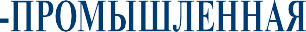 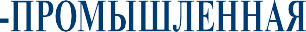 Совет по профессиональным квалификациям торговой, внешнеторговойи по отдельным видам предпринимательской и экономической деятельностиПРИМЕР ОЦЕНОЧНОГО СРЕДСТВАдля оценки квалификацииСпециалист по оценочному зонированию (6 уровень квалификации)Актуализирован и утвержден решением Совета по профессиональным квалификациям торговой, внешнеторговой и по отдельным видам предпринимательскойи экономической деятельности протокол № 25 от 8 февраля 2023 года2023Состав примера оценочных средствНаименование квалификации: «Специалист по оценочному зонированию (6 уровень квалификации)»Номер квалификации: 10.01200.04Профессиональный стандарт: «Специалист по определению кадастровой стоимости»Код профессионального стандарта: 10.012Вид профессиональной деятельности: Осуществление деятельности для определения кадастровой стоимости объектов недвижимости, сведения о которых внесены в единый государственный реестр недвижимости (далее - объекты недвижимости)Спецификация заданий для теоретического этапа профессионального экзаменаОбщая информация по структуре заданий для теоретического этапа профессионального экзамена:количество заданий с выбором ответа: 40;количество заданий с открытым ответом: 0;количество заданий на установление соответствия: 0;количество заданий на установление последовательности: 0;время выполнения заданий для теоретического этапа экзамена: 60 минут.Спецификация заданий для практического этапа профессионального экзаменаМатериально-техническое обеспечение оценочных мероприятий (теоретической и практической частей профессионального экзамена):Помещение, отвечающее требованиям пожарной безопасности и санитарным правилам, которые предъявляются к административным помещениям.Персональные компьютеры, внешняя видеокамера и микрофон, с годом выпуска не позднее 8 (восьми) лет до даты проведения оценки квалификации.Минимальные требования к персональному(-ым) компьютеру (-ам): процессор «Intel Pentium 4» (или аналогичный) с тактовой частотой процессора не менее 1,8 Ггц, размер оперативного запоминающего устройства (ОЗУ) – 2 Гб.Требования к программному обеспечению персональных компьютеров: «Microsoft Windows 7» и все последующие версии,интернет-браузер «Internet Explorer 8.0» и все последующие версии.Права на использование Программно-аппаратного комплекса, предназначенного для процедур независимой оценки квалификации, который должен осуществлять в автоматическом (цифровом) режиме следующие действия:регистрация соискателей, централизованный учет и сопровождение всех соискателей,прием и проверка документов, информирование соискателей о дате профессионального экзамена,организация и учет уплаты денежных средств от соискателей,запись и приглашение соискателей в места проведения профессионального экзамена,хранение и выгрузку в рандомном порядке для соискателей всей базы оценочных средств по соответствующему профессиональному экзамену,предоставление для соискателей демонстрационной версии профессионального экзамена,прохождение профессионального экзамена в электронном виде в местах проведения профессионального экзамена,формирование протокола профессионального экзамена,формирование свидетельства/заключения по результатам профессионального экзамена,направление протокола профессионального экзамена в центр оценки квалификаций (для членов экспертной комиссии),хранение электронных копий всех сопроводительных документов по сдаче профессионального экзаменаосуществление контроля за процедурой независимой оценки квалификации и автоматический сбор статистических данных.Выход в телекоммуникационную сеть «Интернет» со скоростью не менее чем 4 (четыре) мегабит в секунду.Не менее 2 (двух) видеокамер на помещение, указанное в п.7.1, для регистрации аудиозаписи и видеозаписи прохождения профессионального экзамена.Требования к видеозаписи и к видеокамерам:видеокамеры должны зарегистрировать, всех соискателей, все персональные компьютеры со стороны клавиатуры, ответственное лицо за проведение профессионального экзамена,видеокамеры должны иметь устройство для синхронной аудиозаписи,видеокамеры должны иметь разрешение видеозаписи высокой четкости с экранным разрешением не менее 1280х720 пикселей (HD 720p) и не более – 1280х960 пикселей (HD 960p),сжатие видеозаписи для хранения и передачи файлов должно быть произведено по стандарту сжатия видеоизображения (кодек)«H.264» (MGPG-4 Part 10/AVC).Устройство для хранения указанной видеозаписи проведения профессионального экзамена и передачи видеозаписи в телекоммуникационную сеть «Интернет».Тексты информационных материалов в печатном варианте из Перечня нормативных правовых и иных документов, указанном в п. 14, калькулятор, расходные материалы (листы бумаги А4, ручка, карандаш), в количестве не менее, чем соответствующем количеству соискателей, одновременно пришедших на профессиональный экзамен. НЕ допускается использование соискателем на профессиональном экзамене:- мобильного телефона и прочих средств связи;- электронных баз данных и поисковых сайтов в телекоммуникационной сети «Интернет». НЕ допускается для соискателя прерывать экзамен, вставать, ходить, разговаривать на всем протяжении профессионального экзамена.Кадровое обеспечение оценочных мероприятий:Обязательное наличие персонала на профессиональном экзамене:ответственное лицо за проведение профессионального экзамена для проверки документов, удостоверяющих личность соискателей, для составления протокола профессионального экзамена, для соблюдения порядка и визуального контроля за соискателями во время сдачи профессионального экзамена,технический работник с соответствующей квалификацией для обеспечения бесперебойного выхода в телекоммуникационную сеть «Интернет», для бесперебойной работы персональных компьютеров и видео(аудио) записывающей аппаратуры, (может не присутствовать в помещении, где проводится профессиональный экзамен, но по первому требованию ответственного лица, обязан прибыть в течении 5 (пяти) минут для устранения возникших неполадок и неисправностей).Требования к квалификации членов экспертной комиссии, подписывающих протокол по результатам проведения профессионального экзамена: квалификация Эксперта по оценке квалификации центра оценки квалификации Совета по профессиональным квалификациям (СПК) торговой, внешнеторговой и по отдельным видам предпринимательской и экономической деятельности, подтвержденная соответствующим порядком данного СПК.Требования к опыту работы членов экспертной комиссии, подписывающих протокол по результатам проведения профессионального экзамена: не менее 5 (пяти) лет в сфере определения кадастровой стоимости объектов недвижимости и не менее 3 (трех) лет в сфере оценки персонала.Требования безопасности к проведению оценочных мероприятий: Проведение обязательного инструктажа по правилам пожарной безопасности и поведению при пожаре.Задания для теоретического этапа профессионального экзамена Выберите правильный вариант ответа: Допускается ли методическими указаниями использовать итоговую информацию по оценочному зонированию территории для определения ценообразующих факторов?(Регулирующий нормативный правовой акт - Приказ Федеральной службы государственной регистрации, кадастра и картографии от 04.08.2021 № П/0336 «Об утверждении методических указаний о государственной кадастровой оценке»)1) нет, не допускается. Оценочное зонирование необходимо исключительно для наглядного отображения результатов сбора рыночной информации 2) да, допускается. Информация по оценочному зонированию территории используется в том числе для определения ценообразующих факторов в процессе построения (уточнения) моделей оценки кадастровой стоимости3) нет, не допускается. Оценочное зонирование необходимо исключительно для наглядного отображения результатов сбора рыночной информации и итоговой проверки результатов определения кадастровой стоимости4) нет, не допускается. Оценочное зонирование необходимо исключительно для итоговой проверки результатов определения кадастровой стоимостиВыберите все правильные варианты ответа: На какие группы ценообразующих факторов методическими указаниями рекомендуется разделять факторы, характеризующие объекты недвижимости?(Регулирующий нормативный правовой акт - Приказ Федеральной службы государственной регистрации, кадастра и картографии от 04.08.2021 № П/0336 «Об утверждении методических указаний о государственной кадастровой оценке»)1) факторы, характеризующие внешнюю среду объектов недвижимости2) факторы, характеризующие объект недвижимости3) факторы, характеризующие непосредственное окружение и сегмент рынка объектов недвижимости4) факторы, характеризующие внешнеэкономическую деятельность страныВыберите правильный вариант ответа: Какое из следующих утверждений является неверным?(Учебное пособие - Грязнова А.Г., Федотова М.А. «Оценка недвижимости». М.: Финансы и статистика, 2007)1) Рынок недвижимости – это рынок несовершенной конкуренции2) Рынок недвижимости – это рынок совершенной конкуренции3) Рынок недвижимости – это рынок, для которого свойственно ограниченное число участников, что обусловлено условиями финансирования и сложными юридическими правами, характерными для каждого объекта4) Рынок недвижимости – это рынок, для которого характерны не стандартизированные товары, так как каждый объект уникаленПродолжите фразу, выбрав правильный вариант ответа: Приложение № 3 методических указаний содержит примерный перечень ценообразующих факторов_______(Регулирующий нормативный правовой акт - Приказ Федеральной службы государственной регистрации, кадастра и картографии от 04.08.2021 № П/0336 «Об утверждении методических указаний о государственной кадастровой оценке»)1) земельных участков, зданий, сооружений, ОНС, помещений, машино-мест2) земельных участков сельскохозяйственного назначения3) земельных участков земель поселений и межселенных территорий4) зданий, сооружений, ОНС, помещений, машино-местВыберите правильный вариант ответа: Можно ли в соответствии с методическими указаниями отказаться от рассмотрения ценообразующих факторов, которые перечислены в Приложении № 3 методических указаниях, без обоснования?(Регулирующий нормативный правовой акт - Приказ Федеральной службы государственной регистрации, кадастра и картографии от 04.08.2021 № П/0336 «Об утверждении методических указаний о государственной кадастровой оценке»)1) да, можно, так как большая часть факторов не имеет отношения к ценообразованию на конкретном рынке недвижимости2) нет, нельзя, отказ от рассмотрения ценообразующих факторов должен быть обоснован3) методическими указаниями оставлен вопрос обоснования отказа от рассмотрения ценообразующих факторов на усмотрение бюджетного учреждения4) нет, нельзя, но только в том случае, когда отказ от рассмотрения ценообразующих факторов неочевиденВыберите правильный вариант ответа: Какой из нижеперечисленных факторов НЕ содержится в примерном перечне ценообразующих факторов, приведенных в методических указаниях?(Регулирующий нормативный правовой акт - Приказ Федеральной службы государственной регистрации, кадастра и картографии от 04.08.2021 № П/0336 «Об утверждении методических указаний о государственной кадастровой оценке»)1) Товарооборот на 1 человека по муниципальным районам (городским округам)2) Уровень цен потребительской корзины по муниципальным районам (городским округам)3) Наличие в сельском населенном пункте магазина4) Среднемесячная заработная плата по субъекту РФПродолжите фразу, выбрав правильный вариант ответа: К ценообразующим факторам (характеристикам) объектов недвижимости относится информация __________(Регулирующий нормативный правовой акт - Приказ Федеральной службы государственной регистрации, кадастра и картографии от 04.08.2021 № П/0336 «Об утверждении методических указаний о государственной кадастровой оценке»)1) существенная для формирования стоимости объектов недвижимости, в том числе информация об их физических свойствах, технических и эксплуатационных характеристиках2) об их площади, местоположении, а также иная информация, существенная для формирования стоимости объектов недвижимости3) об их физических свойствах, технических и эксплуатационных характеристиках, а также информация о социально-экономическом развитии субъекта РФ и входящих в его состав муниципальных образований4) об их физических свойствах, технических и эксплуатационных характеристиках, а также информация об удаленности от основных административных и транспортных центров и об уровне инженерно-транспортного обеспеченияВыберите правильный вариант ответа: Какие сведения при обработке информации о сделках (предложениях) НЕ подлежат анализу?(Регулирующий нормативный правовой акт - Приказ Федеральной службы государственной регистрации, кадастра и картографии от 04.08.2021 № П/0336 «Об утверждении методических указаний о государственной кадастровой оценке»)1) характеристики окружения объекта недвижимости2) площадь, либо иная основная характеристика объекта недвижимости3) краткая характеристика, включая состояние объекта недвижимости4) кадастровый номер объекта недвижимости5) полная цена (в рублях)6) удельный показатель цены (в рублях) на единицу измерения с указанием единицы измеренияВыберите правильный вариант ответа: Земельный участок при группировке, основанной на рыночном ценообразовании, отнесен к группе больших участков. Соседний участок (объект-аналог), обладающий аналогичными характеристиками, отнесенный к группе малых участков, был продан по рыночной стоимости. Какую корректировку на площадь к стоимости объекта-аналога необходимо применить при определении кадастровой стоимости рассматриваемого земельного участка? (Регулирующий нормативный правовой акт - Приказ Федеральной службы государственной регистрации, кадастра и картографии от 04.08.2021 № П/0336 «Об утверждении методических указаний о государственной кадастровой оценке»)1) понижающую2) повышающую3) корректировка не требуется4) корректировку, получаемую отношением площади аналога к площади рассматриваемого объектаВыберите все правильные варианты ответа: Какие сведения в отношении зданий, помещений, сооружений, объектов незавершенного строительства, машино-мест подлежат обязательному рассмотрению на предмет влияния на кадастровую стоимость?(Регулирующий нормативный правовой акт – Федеральный закон от 03.07.2016 № 237-ФЗ «О государственной кадастровой оценке»)1) местоположение2) год постройки3) класс качества объекта недвижимости4) материал стен объекта недвижимости5) серия многоквартирного дома6) нахождении объекта недвижимости в ветхом или аварийном состоянииВыберите все правильные варианты ответа: Какие сведения в отношении зданий, помещений, сооружений, объектов незавершенного строительства, машино-мест не подлежат обязательному рассмотрению на предмет влияния на кадастровую стоимость?(Регулирующий нормативный правовой акт – Федеральный закон от 03.07.2016 № 237-ФЗ «О государственной кадастровой оценке»)1) местоположение2) год постройки3) класс качества объекта недвижимости4) материал стен объекта недвижимости5) класс капитальности объекта недвижимости6) нахождении объекта недвижимости в ветхом или аварийном состоянииВыберите все правильные варианты ответа: Какие сведения при определении кадастровой стоимости земельных участков подлежат обязательному рассмотрению на предмет влияния на указанную стоимость?(Регулирующий нормативный правовой акт – Федеральный закон от 03.07.2016 № 237-ФЗ «О государственной кадастровой оценке»)1) местоположение2) нахождении в границах зоны с особыми условиями использования территории3) форма земельного участка4) наличие застройкиВыберите правильный вариант ответа: Верно ли утверждение, что границы территориальных зон могут устанавливаться по красным линиям?(Регулирующий нормативный правовой акт – «Градостроительный кодекс Российской Федерации» от 29.12.2004 № 190-ФЗ)1) верно, границы территориальных зон могут устанавливаться по красным линиям2) неверно, границы территориальных зон могут устанавливаться только по границам земельных участков или по границам населенных пунктов в пределах муниципальных образований3) неверно, границы территориальных зон могут устанавливаться только по естественным границам природных объектов, по границам земельных участков или по границам населенных пунктов в пределах муниципальных образований4) неверно, границы территориальных зон могут устанавливаться только по границам земельных участков, по границам населенных пунктов в пределах муниципальных образований или по границам муниципальных образованийВыберите правильный вариант ответа: Верно ли утверждение, что границы зон с особыми условиями использования территорий, границы территорий объектов культурного наследия, устанавливаемые в соответствии с законодательством Российской Федерации, могут не совпадать с границами территориальных зон?(Регулирующий нормативный правовой акт – «Градостроительный кодекс Российской Федерации» от 29.12.2004 № 190-ФЗ)1) неверно, границы зон с особыми условиями использования территорий, границы территорий объектов культурного наследия, устанавливаемые в соответствии с законодательством Российской Федерации, должны совпадать с границами территориальных зон2) верно, границы зон с особыми условиями использования территорий, границы территорий объектов культурного наследия, устанавливаемые в соответствии с законодательством Российской Федерации, могут не совпадать с границами территориальных зон3) неверно, границы зон с особыми условиями использования территорий могут не совпадать с естественными границами природных объектов, но должны совпадать с границами территориальных зон4) неверно, границы зон с особыми условиями использования территорий должны совпадать с границами историко-культурного опорного плана исторического поселения федерального значения или историко-культурного опорного плана исторического поселения регионального значения, но должны совпадать с границами территориальных зонВыберите правильный вариант ответа: Верно ли утверждение, что, в соответствии с Методическими указаниями, границы ценовых зон должны быть описаны исключительно по координатам характерных точек границ ценовых зон?(Регулирующий нормативный правовой акт - Приказ Федеральной службы государственной регистрации, кадастра и картографии от 04.08.2021 № П/0336 «Об утверждении методических указаний о государственной кадастровой оценке»)1) верно, границы ценовых зон должны быть описаны исключительно по координатам характерных точек границ2) неверно, границы ценовых зон должны быть описаны исключительно как совокупность кадастровых кварталов3) неверно, границы ценовых зон должны быть описаны исключительно как совокупность муниципальных образований4) неверно, границы ценовых зон могут быть описаны по координатам характерных точек границ ценовых зон, как совокупность кадастровых кварталов, как совокупность муниципальных образованийВыберите правильный вариант ответа: Какая из перечисленных фраз является верной?(Регулирующий нормативный правовой акт - Приказ Федеральной службы государственной регистрации, кадастра и картографии от 04.08.2021 № П/0336 «Об утверждении методических указаний о государственной кадастровой оценке»)1) оценочное зонирование заключается в систематизации на дату определения кадастровой стоимости рыночной информации о сделках (предложениях) с типовыми объектами недвижимости исходя из их местоположения и вида использования с учетом существующего и перспективного развития, а также затрат на создание указанных объектов недвижимости2) оценочное зонирование заключается в систематизации на дату определения кадастровой стоимости рыночной информации о сделках (предложениях) с типовыми объектами недвижимости исходя из их местоположения и вида использования, без учета существующего и перспективного развития, а также безотносительно затрат на создание указанных объектов недвижимости 3) оценочное зонирование заключается в систематизации на дату определения кадастровой стоимости затрат на создание типовых объектов недвижимости безотносительно существующего и перспективного развития4) оценочное зонирование заключается в систематизации на дату определения кадастровой стоимости исключительно затрат на создание объектов оценки с учетом существующего и перспективного развитияВыберите правильный вариант ответа: Верно ли утверждение, что для каждого выделенного типового объекта недвижимости проводятся сбор и систематизация данных рынка земельных участков и других объектов недвижимости в границах выделенных зон?(Регулирующий нормативный правовой акт - Приказ Федеральной службы государственной регистрации, кадастра и картографии от 04.08.2021 № П/0336 «Об утверждении методических указаний о государственной кадастровой оценке»)1) неверно, для каждого выделенного типового объекта недвижимости проводится сбор и систематизация данных только рынка земельных участков2) верно, для каждого выделенного типового объекта недвижимости проводятся сбор и систематизация данных рынка земельных участков и других объектов недвижимости в границах выделенных зон3) методическими указаниями о ГКО данный вопрос не регламентирован4) неверно, приведенное утверждение применяется только к рынку жилой недвижимостиВыберите правильный вариант ответа: Что является объектом недвижимости, основные характеристики вида использования которого (в том числе физические) соответствуют спросу и предложению в соответствующих сегментах рынка?(Регулирующий нормативный правовой акт - Приказ Федеральной службы государственной регистрации, кадастра и картографии от 04.08.2021 № П/0336 «Об утверждении методических указаний о государственной кадастровой оценке»)1) объект-аналог2) идентичный объект недвижимости3) гипотетический земельный участок4) типовой объект недвижимостиВыберите правильный вариант ответа: Верно ли утверждение, что для отражения ситуации на рынке недвижимости в текстовой форме (семантические сведения) и графической форме (графические сведения) необходимо также анализировать информацию, позволяющую установить ценообразующие факторы в отношении каждого объекта недвижимости, его кадастровый номер?(Регулирующий нормативный правовой акт - Приказ Федеральной службы государственной регистрации, кадастра и картографии от 04.08.2021 № П/0336 «Об утверждении методических указаний о государственной кадастровой оценке»)1) неверно, в любом случае2) верно, в любом случае3) верно только в отношении земельных участков4) верно только в отношении зданий, помещений, сооружений, объектов незавершенного строительства, машино-местВыберите правильный вариант ответа: Целью чего является представление в текстовой форме (семантические сведения) и графической форме (графические сведения) информации о сложившейся на дату определения кадастровой стоимости ситуации в различных сегментах рынка недвижимости, представленных в конкретных ценовых зонах»?(Регулирующий нормативный правовой акт - Приказ Федеральной службы государственной регистрации, кадастра и картографии от 04.08.2021 № П/0336 «Об утверждении методических указаний о государственной кадастровой оценке»)1) оценочного зонирования2) анализа рынка жилой недвижимости3) анализа информации о внешней среде объектов недвижимости4) градостроительного зонированияВыберите правильный вариант ответа: Верно ли утверждение, что результатом собранной информации о ценообразующих факторах являются сведения, представленные в текстовой форме (семантические сведения) и графической форме (графические сведения)?(Регулирующий нормативный правовой акт - Приказ Федеральной службы государственной регистрации, кадастра и картографии от 04.08.2021 № П/0336 «Об утверждении методических указаний о государственной кадастровой оценке»)1) неверно, результатом собранной информации о ценообразующих факторах являются сведения, представленные только в табличном виде, позволяющем автоматизировать процессы обработки информации2) неверно, результатом собранной информации о ценообразующих факторах являются сведения, представленные только в графической форме, позволяющей рассчитывать все характеристики объекта, исходя из его местоположения3) верно, результатом собранной информации о ценообразующих факторах являются сведения, представленные в текстовой форме (семантические сведения) и графической форме (графические сведения)4) методическими указаниями о ГКО данный вопрос не регламентированВыберите правильный вариант ответа: К какому понятию относится следующее определение: «это цифровая картографическая модель, визуализированная или подготовленная к визуализации на экране средства отображения информации в специальной системе условных знаков, содержание которой соответствует содержанию карты определенного вида и масштаба»?(Регулирующий нормативный правовой акт – ГОСТ 28441-99 «Картография цифровая. Термины и определения»)1) кадастровая карта2) цифровая карта3) электронная карта4) топографическая картаВыберите правильный вариант ответа: В отношении каких объектов недвижимости составляется проект отчета об итогах государственной кадастровой оценки?(Регулирующий нормативный правовой акт – Федеральный закон от 03.07.2016 № 237-ФЗ  «О государственной кадастровой оценке»)1) в отношении объектов недвижимости, включенных в перечень, за исключением ошибочно предоставленных в перечне дубликатов объектов недвижимости2) в отношении объектов недвижимости, включенных в перечень, за исключением ошибочно предоставленных в перечне объектов недвижимости, расположенных в ином субъекте РФ3) в отношении объектов недвижимости, включенных в перечень, за исключением предоставленных в перечне объектов недвижимости, в отношении которых отсутствуют отдельные сведения об объектах недвижимости4) в отношении всех без исключения объектов недвижимости, включенных в переченьВыберите все правильные варианты ответа: В отношении каких земель НЕ устанавливаются градостроительные регламенты?(Регулирующий нормативный правовой акт – «Градостроительный кодекс Российской Федерации» от 29.12.2004 № 190-ФЗ)1) земель лесного фонда2) земель, покрытых поверхностными водами3) земель запаса4) земель особо охраняемых природных территорий (за исключением земель лечебно-оздоровительных местностей и курортов)5) земель, занятых кладбищами, крематориями, скотомогильниками, объектами, используемыми для захоронения твердых коммунальных отходов6) сельскохозяйственных угодий в составе земель сельскохозяйственного назначения7) земельные участки и объекты капитального строительства, расположенные в пределах границ территориальной зоны, обозначенной на карте градостроительного зонирования8) земельных участков, расположенных в границах особых экономических зон и территорий опережающего социально-экономического развитияВыберите все правильные варианты ответа: На основании чего устанавливается, изменяется, прекращается существование зоны с особыми условиями использования территории?(Регулирующий нормативный правовой акт – «Земельный кодекс Российской Федерации» от 25.10.2001 № 136-ФЗ)1) решения уполномоченного органа государственной власти2) решения совета депутатов субъекта РФ3) решения органа местного самоуправления4) решения судаВыберите все правильные варианты ответа: Какие параметры должны быть установлены при определении перечня ограничений использования земельных участков, которые могут быть установлены в границах зоны с особыми условиями использования территории?(Регулирующий нормативный правовой акт – «Земельный кодекс Российской Федерации» от 25.10.2001 № 136-ФЗ)1) исчерпывающий перечень видов деятельности, осуществление которых допускается и (или) запрещается в границах указанной зоны2) исчерпывающий перечень видов разрешенного использования земельных участков и объектов капитального строительства, которые допускаются и (или) запрещаются в границах указанной зоны3) исчерпывающий перечень видов зданий, сооружений, их разрешенного использования (назначения), и (или) требования к параметрам зданий, сооружений, размещение которых допускается или запрещается в границах указанной зоны4) требования к зданиям, сооружениям, размещение которых допускается в границах указанной зоны, исходя из оценки их влияния на объект, территорию, в целях охраны которых установлена указанная зона, или из оценки влияния объекта, территории, в целях охраны которых установлена указанная зона, на размещаемые здания, сооружения при условии, что оценка соответствия данным требованиям может являться предметом экспертизы проектной документацииПродолжите фразу, выбрав правильный вариант ответа: При невозможности включения в модель массовой оценки кадастровой стоимости всех ценообразующих факторов и при условии наличия их значений _______(Регулирующий нормативный правовой акт - Приказ Федеральной службы государственной регистрации, кадастра и картографии от 04.08.2021 № П/0336 «Об утверждении методических указаний о государственной кадастровой оценке»)1) метод статистического (регрессионного) моделирования не применяется2) применяется метод типового (эталонного) объекта недвижимости3) вводятся соответствующие корректировки4) применяется метод индексации прошлых результатовВыберите правильный вариант ответа: Какие ценообразующие факторы не рекомендуются к рассмотрению методическими указаниями?(Регулирующий нормативный правовой акт - Приказ Федеральной службы государственной регистрации, кадастра и картографии от 04.08.2021 № П/0336 «Об утверждении методических указаний о государственной кадастровой оценке»)1) количество надземных этажей2) год ввода объекта в эксплуатацию или завершения строительства3) материал основных несущих конструкций4) количество подземных этажей5) уровень доходов населения по муниципальному образованию 6) планировкаВыберите правильный вариант ответа: В каком виде представлены сведения, являющиеся результатом собранной информации о ценообразующих факторах? (Регулирующий нормативный правовой акт - Приказ Минэкономразвития России от 04.08.2021 N П/0336 "Об утверждении методических указаний о государственной кадастровой оценке")1) в виде отчетных материалов, содержащих текстовые описания и таблицы2) в виде краткого обзора, содержащего таблицы, графики, текстовые пояснения3) в виде краткого обзора рынка недвижимости с указанием значимых факторов4) в семантическом и графическом видеВыберите все правильные варианты ответа: Какую информацию бюджетное учреждение обязано собирать и анализировать? (Регулирующий нормативный правовой акт - Приказ Минэкономразвития России от 04.08.2021 № П/0336 «Об утверждении методических указаний о государственной кадастровой оценке»)1) информация о факторах, оказывающих влияние на стоимость объектов недвижимости, в том числе об экономических, социальных, экологических2) информация о внешней среде и внутренних особенностях объектов недвижимости3) информация о рынке объектов недвижимости, в том числе о сделках (предложениях) на рынке объектов недвижимости, включая информацию о факторах, влияющих на цены и объем сделок (предложений) 4) информация, необходимая для определения кадастровой стоимости объектов недвижимости в рамках различных подходов к оценкеВыберите правильный вариант ответа: Какие могут быть виды разрешенного использования земельных участков и объектов капитального строительства?(Регулирующий нормативный правовой акт – «Градостроительный кодекс Российской Федерации» от 29.12.2004 № 190-ФЗ)1) основные, вспомогательные виды разрешенного использования и условно разрешенные виды использования2) разрешенные, вспомогательные виды разрешенного использования и условные виды использования3) основные и дополнительные виды разрешенного использования4) бессрочные, долговременные и кратковременные виды разрешенного использованияПродолжите фразу, выбрав правильный вариант ответа: Органы исполнительной власти субъектов Российской Федерации утверждают ________(Регулирующий нормативный правовой акт – «Земельный кодекс Российской Федерации» от 25.10.2001 № 136-ФЗ)1) минимальный уровень кадастровой стоимости по муниципальному району (городскому округу), муниципальному образованию в составе города федерального значения2) максимальный уровень кадастровой стоимости по муниципальному району (городскому округу), муниципальному образованию в составе города федерального значения3) минимальный, средний и максимальный уровни кадастровой стоимости по муниципальному району (городскому округу), муниципальному образованию в составе города федерального значения4) средний уровень кадастровой стоимости по муниципальному району (городскому округу), муниципальному образованию в составе города федерального значенияВыберите правильный вариант ответа: Какие формы платы за использование земли предусмотрены Земельным кодексом Российской Федерации?(Регулирующий нормативный правовой акт – «Земельный кодекс Российской Федерации» от 25.10.2001 № 136-ФЗ)1) земельный налог и налог на имущество физических лиц2) земельный налог и арендная плата3) земельный налог, налог на имущество физических лиц и налог на имущество организаций4) земельный налог, налог на имущество физических лиц и арендная платаВыберите правильный вариант ответа: На какое количество категорий по целевому назначению подразделяются земли в Российской Федерации?(Регулирующий нормативный правовой акт – «Земельный кодекс Российской Федерации» от 25.10.2001 № 136-ФЗ)1) 42) 73) 64) 8Выберите все правильные варианты ответа: Что относится к водному фонду в соответствии с Водным кодексом Российской Федерации? (Регулирующий нормативный правовой акт - Водный кодекс Российской Федерации от 03.06.2006 № 74-ФЗ)1) природный или искусственный водоем2) водоток3) намывная территория4) объект, постоянное или временное сосредоточение вод в котором имеет характерные формы и признаки водного режима5) водное пространство в пределах естественных, искусственных или условных границ6) заливные лугаВыберите все правильные варианты ответа: Что относится к информации о рынке объектов недвижимости?(Регулирующий нормативный правовой акт - Приказ Минэкономразвития России от 04.08.2021 № П/0336 «Об утверждении методических указаний о государственной кадастровой оценке»)1) 	информация, характеризующая функционирование рынка объектов недвижимости, в том числе его специфические особенности2) 	информация о сделках (предложениях) на рынке объектов недвижимости, включая информацию о факторах, влияющих на цены и объем сделок (предложений) 3) любая информация, полученная из агентств недвижимости4) информация о внешней среде объектов недвижимостиВыберите все правильные варианты ответа: Какие сведения относятся к основным сведениям об объекте недвижимости? (Регулирующий нормативный правовой акт - Федеральный закон от 13.07.2015 г. № 218-ФЗ «О государственной регистрации недвижимости»)1) 	вид объекта недвижимости2) вид или виды разрешенного использования земельного участка, здания, сооружения3) назначение здания (нежилое, многоквартирный дом, жилой дом, садовый дом, гараж), помещения (жилое, нежилое)4) 	кадастровый номер5) материал наружных стен6) основная характеристика объекта недвижимости (протяженность, глубина, глубина залегания, площадь, объем, высота, площадь застройки)Выберите все правильные варианты ответа: Различают десять основных элементов сравнения, по которым выполняется корректировка цен аналогов:1. передаваемые имущественные права;2. условия финансирования;3. условия продажи;4. расходы, сделанные сразу же после покупки;5. рыночные условия;6. местоположение;7. физические характеристики (размер, качество строительных работ,состояние здания);8. экономические характеристики (эксплуатационные расходы, условиядоговоров аренды, административные расходы, состав арендаторов) ;9. вид использования (зонирование);10. компоненты стоимости, не входящие в состав недвижимостиКакие корректировки не следует относить к последовательным?(Учебное пособие "Оценка недвижимости" С.В. Грибовский, 2009)1) передаваемые имущественные права2) условия финансирования3) местоположение4) расходы, сделанные сразу же после покупки5) рыночные условия6) вид использования (зонирование)Установите корректный порядок (последовательность) подготовки и построения статистической модели оценки кадастровой стоимости для следующих этапов работ:1) анализ показателей качества статистической модели2) определение перечня ценообразующих факторов3) определение общего вида функций, связывающих зависимую переменную с каждым из ценообразующих факторов4) определение состава ценообразующих факторов, включаемых в статистическую модель5) определение конкретного вида зависимостей переменной от ценообразующих факторов, расчет коэффициентов статистической модели(Приказ Росреестра от 04.08.2021 № П/0336 «Об утверждении методических указаний о государственной кадастровой оценке»)1) 3, 4, 2, 5, 12) 2, 4, 3, 5, 13) 2, 3, 4, 5, 14) 5, 4, 2, 3, 1Выберите все правильные варианты ответа: Каким принципам должна соответствовать выбранная для определения кадастровой стоимости статистическая модель?(Регулирующий нормативный правовой акт – Приказ Росреестра от 04.08.2021 № П/0336 «Об утверждении методических указаний о государственной кадастровой оценке»)1) статистическая модель должна учитывать все потенциально влияющие ценообразующие факторы, по которым объекты сравнения различаются и изменения которых способны влиять на изменение стоимости2) статистическая модель должна быть скорректирована на предмет отличия даты совершения сделки от даты определения кадастровой стоимости3) статистическая модель должна быть объяснимой с точки зрения рыночных данных и закономерностей ценообразования4) статистическая модель должна обладать свойством статистической устойчивости (сбалансированности)Критерии оценки, правила обработки результатов теоретического этапа экзамена и принятия решения о допуске (отказе в допуске) к практическому этапу профессионального экзамена: Теоретический этап профессионального экзамена содержит 40 заданий.Задания различаются по уровню сложности и по направлениям:по уровню сложности - 1 и 2 балла: 30 заданий – уровень сложности 1 балл; 10 заданий - уровень сложности 2 балла(в количественном отношении теоретические задания сложностью 2 балла составляют 25% от общего количества).по направлениям – общие и специализированные: 26 заданий - общие задания (составляют в количественном отношении 65% от общего количества заданий и направлены на проверку знаний в отношении норм законодательства в целом, законодательства в области ГКО, в частности); 14 заданий - специализированные задания (составляют в количественном отношении 35% от общего количества заданий и ориентированы на проверку знаний в предметной области, в соответствии с выбранной соискателем трудовой функцией).За правильное выполнение каждого задания теоретического этапа экзамена соискатель получает 1 (один) или 2 балла в зависимости от уровня сложности задания.Максимальное количество набранных баллов теоретического этапа экзамена – 50 баллов (100%). Решение о допуске к практическому этапу профессионального экзамена принимается при правильном выполнении не менее чем 33 баллов (66% и более от максимально возможного количества).Задания для практического этапа профессионального экзамена:Правила обработки результатов профессионального экзамена принятия решения о соответствии квалификации соискателя требованиям к квалификации:Положительное решение о соответствии квалификации соискателя требованиям к квалификации «Специалист по оценочному зонированию (6 уровень квалификации)» принимается при правильном выполнении двух заданий практического этапа профессионального экзамена.Перечень нормативных правовых и иных документов, использованных при подготовке комплекта оценочных средств (при наличии)Водный кодекс Российской Федерации от 03.06.2006 № 74-ФЗ (ред. от 01.05.2022).Градостроительный кодекс Российской Федерации от 29.12.2004 № 190-ФЗ (ред. от 14.07.2022).Земельный кодекс Российской Федерации" от 25.10.2001 N 136-ФЗФедеральный закон от 03.07.2016 № 237-ФЗ (ред. от 30.12.2021) «О государственной кадастровой оценке».Федеральный закон от 13.07.2015 г. N 218-ФЗ «О государственной регистрации недвижимости»Методические указания о государственной кадастровой оценке, утвержденные Приказом Росреестра от 04.08.2021 №П/0336.Грязнова А.Г., Федотова М.А. «Оценка недвижимости». Учебник. – 2-е изд., перераб. и доп. – М.: Финансы и статистика, 2007. – 560 с.ГОСТ 28441-99 «Картография цифровая. Термины и определения»Разделстраница1. Наименование квалификации и уровень квалификации32. Номер квалификации33. Профессиональный стандарт или квалификационные требования, установленные федеральными законами и иными нормативными правовыми актами Российской Федерации34. Вид профессиональной деятельности35. Спецификация заданий для теоретического этапа профессионального экзамена36. Спецификация заданий для практического этапа профессионального экзамена57. Материально-техническое обеспечение оценочных мероприятий68. Кадровое обеспечение оценочных мероприятий89. Требования безопасности к проведению оценочных мероприятий (при необходимости)810. Задания для теоретического этапа профессионального экзамена811. Критерии оценки (ключи к заданиям), правила обработки результатов теоретического этапа профессионального экзамена и принятия решения о допуске (отказе в допуске) к практическому этапу профессионального экзамена2412. Задания для практического этапа профессионального экзамена2613. Правила обработки результатов профессионального экзамена и принятия решения о соответствии квалификации соискателя требованиям к квалификации2814. Перечень нормативных правовых и иных документов, использованных при подготовке комплекта оценочных средств (при наличии)28Знания, умения в соответствии с требованиями к квалификации, на соответствие, которым проводится оценка квалификацииКритерии оценкиквалификацииТип и № задания123Мониторинг факторов, влияющих на ценообразование на рынке недвижимости1 или 2 балла за правильное выполнение задания (в зависимости от сложности вопроса)1, 2, 3 заданияс выбором ответаОпределение ценообразующих факторов, характеризующих внешнюю среду объектов недвижимости, непосредственное окружение и сегмент рынка объектов недвижимости1 или 2 балла за правильное выполнение задания (в зависимости от сложности вопроса)4, 5, 6 заданияс выбором ответаАнализ сведений о значениях ценообразующих факторов на полноту, достоверность и непротиворечивость1 или 2 балла за правильное выполнение задания (в зависимости от сложности вопроса)7, 8, 9 заданияс выбором ответаПроведение типологизации населенных пунктов и межселенных территорий на основании их основных характеристик1 или 2 балла за правильное выполнение задания (в зависимости от сложности вопроса)10, 11, 12 заданияс выбором ответаУстановление границ территориальных зон (в соответствии с функциональным зонированием территории, с учетом градостроительных регламентов и границ зон с особыми условиями использования территорий)1 или 2 балла за правильное выполнение задания (в зависимости от сложности вопроса)13, 14, 15 заданияс выбором ответаАнализ фактического использования объектов недвижимости, а также характеристик планируемого развития соответствующих зон1 или 2 балла за правильное выполнение задания (в зависимости от сложности вопроса)16, 17, 18 заданияс выбором ответаВыделение ценовых зон с различными основными видами использования объектов недвижимости с учетом перспектив развития (будущей застройки), финансовых и временных затрат1 или 2 балла за правильное выполнение задания (в зависимости от сложности вопроса)19 заданиес выбором ответаУстановление ценовых зон и удельных показателей средних рыночных цен и величин затрат на создание объектов недвижимости с учетом характеристик объектов недвижимости1 или 2 балла за правильное выполнение задания (в зависимости от сложности вопроса)20, 21, 22 заданияс выбором ответаЗаконодательство Российской Федерации о государственной кадастровой оценке1 или 2 балла за правильное выполнение задания (в зависимости от сложности вопроса)23, 24, 25, 26 заданияс выбором ответаОсобенности ценообразования на рынке недвижимости1 или 2 балла за правильное выполнение задания (в зависимости от сложности вопроса)27, 28 заданияс выбором ответаПорядок определения ценообразующих факторов и выявления характеристик, влияющих на кадастровую стоимость объектов недвижимости1 или 2 балла за правильное выполнение задания (в зависимости от сложности вопроса)29, 30 заданияс выбором ответаЗемельное, градостроительное, водное, лесное законодательство Российской Федерации в части, касающейся государственной кадастровой оценки1 или 2 балла за правильное выполнение задания (в зависимости от сложности вопроса)31, 32, 33, 34, 35 заданияс выбором ответаПорядок выявления разночтений и исправления сведений об объектах недвижимости1 или 2 балла за правильное выполнение задания (в зависимости от сложности вопроса)36, 37 заданияс выбором ответаСтатистика1 или 2 балла за правильное выполнение задания (в зависимости от сложности вопроса)38, 39, 40 заданияс выбором ответаТрудовые функции, трудовые действия, умения в соответствии с требованиями к квалификации, на соответствие которым проводится оценка квалификацииКритерии оценкиквалификацииТип и № задания123C/02.6 Проведение оценочного зонирования с определением состава ценообразующих факторовМониторинг факторов, влияющих на ценообразование на рынке недвижимостиПравильность заполненияи соответствие эталонному ответуЗадание № 1 на выполнение трудовых действий в модельных условияхМониторинг факторов, влияющих на ценообразование на рынке недвижимостиПравильность заполненияи соответствие эталонному ответуЗадание № 2 на выполнение трудовых действий в модельных условиях№№ заданияПравильные варианты ответа, модельные ответы и (или) критерии оценкиВес задания или баллы, начисляемые за верный ответ121 балл21,2,31 балл321 балл411 балл521 балл641 балл711 балл811 балл911 балл101,2,4,5,61 балл113,51 балл121,21 балл1311 балл1421 балл1541 балл1611 балл1721 балл1841 балл1921 балл2011 балл2131 балл2232 балла2341 балл245,72 балла251,32 балла261,3,42 балла2731 балл2851 балл2941 балл301,3,42 балла3111 балл3241 балл3321 балл3422 балла351,2,4,52 балла361,21 балл371,4,5,62 балла383,62 балла3922 балла401,3,41 баллЗАДАНИЕ №1НА ВЫПОЛНЕНИЕ ТРУДОВЫХ ДЕЙСТВИЙ В МОДЕЛЬНЫХ УСЛОВИЯХC/02.6 Трудовая функция. Проведение оценочного зонирования с определением состава ценообразующих факторовТрудовое действие. Мониторинг факторов, влияющих на ценообразование на рынке недвижимостиИсходные данные: Рассматриваются объекты офисного назначения:Задание: Определить удельный показатель средней рыночной цены в расчете на единицу площади типовых объектов в ценовой зон, руб. за кв.м.Ответ впишите в руб. за кв.м., без пробелов.Условия выполнения задания.1. Место (время) выполнения задания: на месте (Центр оценки квалификаций или экзаменационный центр Центра оценки квалификации)2. Максимальное время выполнения задания: 30 минут3. Можно использовать калькулятор, расходные материалы (листы бумаги А4, ручка, карандаш)ЗАДАНИЕ №2НА ВЫПОЛНЕНИЕ ТРУДОВЫХ ДЕЙСТВИЙ В МОДЕЛЬНЫХ УСЛОВИЯХC/02.6 Трудовая функция. Проведение оценочного зонирования с определением состава ценообразующих факторовТрудовое действие. Мониторинг факторов, влияющих на ценообразование на рынке недвижимостиИсходные данные: В результате проведенного анализа выявлено, что стоимость объекта может быть рассчитана при использовании уравнения, учитывающего поправку на удаленность от локального центра. Также известна нижняя граница возможного интервала стоимости объекта - минимальное значение стоимости объекта, выявленное по результатам анализа рынка.Задание: Укажите максимально допустимое значение расстояния от локального центра (радиус зоны возможного использования данного уравнения) при котором применимо данное уравнение?Ответ впишите целым числом в километрах.